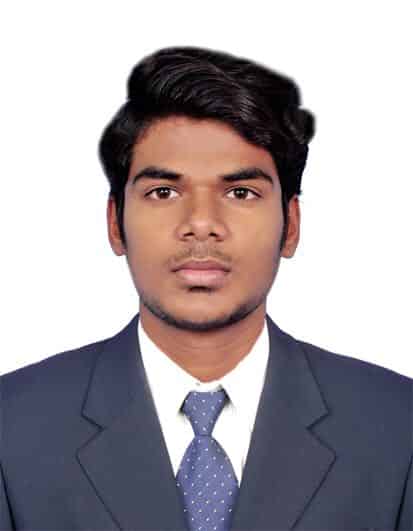 Objective:Seeking a challenging position in the field of suitable position that offers further vertical growth in responsibilities, a lateral growth in terms of exposure challenging tasks in a progressive and professionally managed organization.Key skill sets:Sound Knowledge in PLC and SCADA systems. Programming and modifying PLC programming and SCADA designing. Project Coordination and Management Professional. Sound Knowledge in Database Management of Customers and Suppliers.  Highly effective in Vendor Management and Negotiation.  Knowledge of advanced statistical analyses and ability to apply that knowledge to analyze data or create models.A qualified Electronics and Instrumentation Engineering professional with comprehensive knowledge in Project execution of electrical Equipment.Sound knowledge of the latest trends and techniques of the field alongside a wide range of skill sets as well as troubleshooting, problem analysis and resolution skills. Organized, disciplined and task focused with fine-tuned analytical, troubleshooting and administrative skills.Academic qualification: 2014-2018 B.E (Bachelor of Electronics and InstrumentationEngineering) with 67% from M.A.M Collegeof Engineering(Anna university affiliated) Trichy, TamilNadu. 2013-2014 Completed 12th with 89% from Gandhi Matriculation Higher Secondary School, Madukkur.2011-2012 Completed 10th with93%from Gandhi Matriculation Higher Secondary School, Madukkur. Part of Schooling in Dubai, UnitedArab Emirates.Projects& Achievements: Health Monitoring Devicefor Human Heart based on Machine learning using Python as a coding Language. Separation of biodegradable and non-biodegradable waste management system based on automation using PLC. pH measurement and supervisory control of pH neutralization in agricultural irrigation system based on automation using PLC and SCADA. Presented a paperon an Automatic Co-OperativeCruiseControl in J.J.COLLEGEOFENGG, TRICHY. Presented a paper on GRAPHENE & its characteristics inTAMILNADU ENGINEERING COLLEGE, Coimbatore.Skills: MIS Reporting.  Touch Typing Skills.  MS Excel, MS Word, MS PowerPoint 